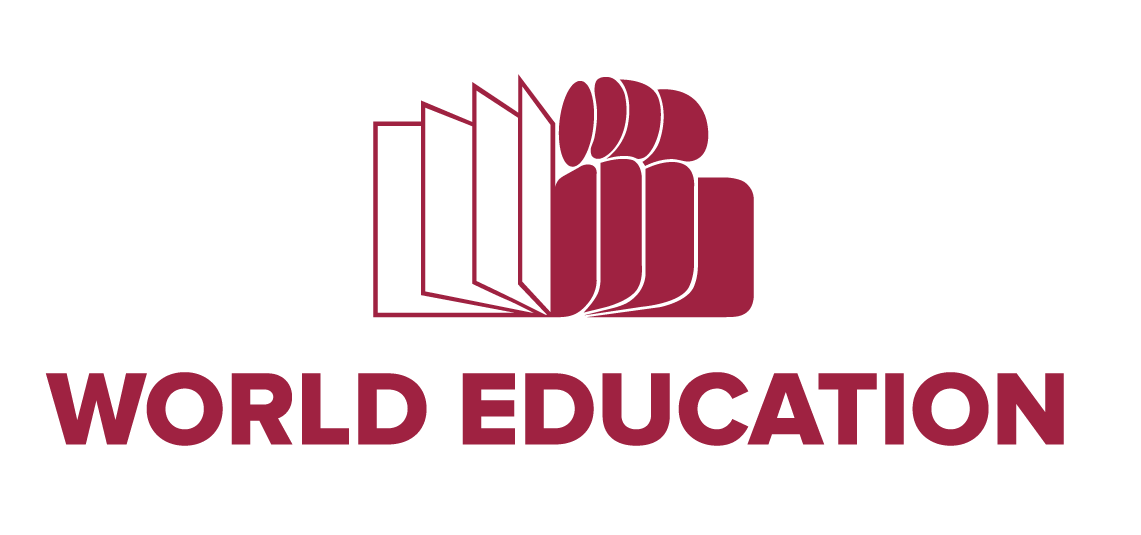 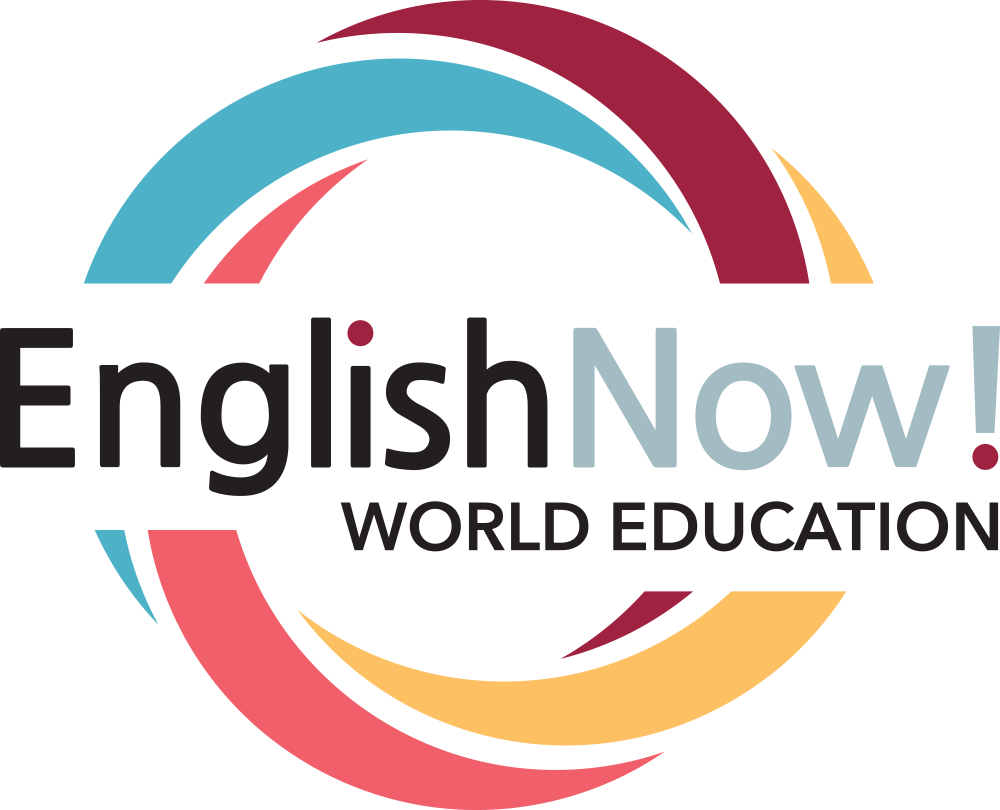 English Now! Group Learner SurveyInterviewer’s Name:  		                                                                         Date:  	Names of learners in this survey (optional):  	Directions: Ask these questions to the group and note the responses.Why did you join this learning circle? What did you hope to learn?What did you like about the learning circle?Was there anything you did not like about the learning circle? How could we improve it? For example (use these prompts as needed)Taking a course onlineThe online course content	Meeting face-to-face with other learners and the facilitator (Was the meeting long enough? Too long?)Discussing topics in the weekly meetingThe amount of time spent on practicing English compared with the amount of time in other meeting activities (Was the balance right?)Anything else?Would you recommend the learning circle to other English language learners? If so, why?What is one way the learning circle could support you after it has ended?Are you satisfied (happy) with the learning circle? Is it helpful? (Yes/No)Did you need to learn computer or smartphone skills to do the online course (USA Learns, Burlington English, or whatever online course/app or materials the learning circle has used in this round)? If so, what skills?